День учителя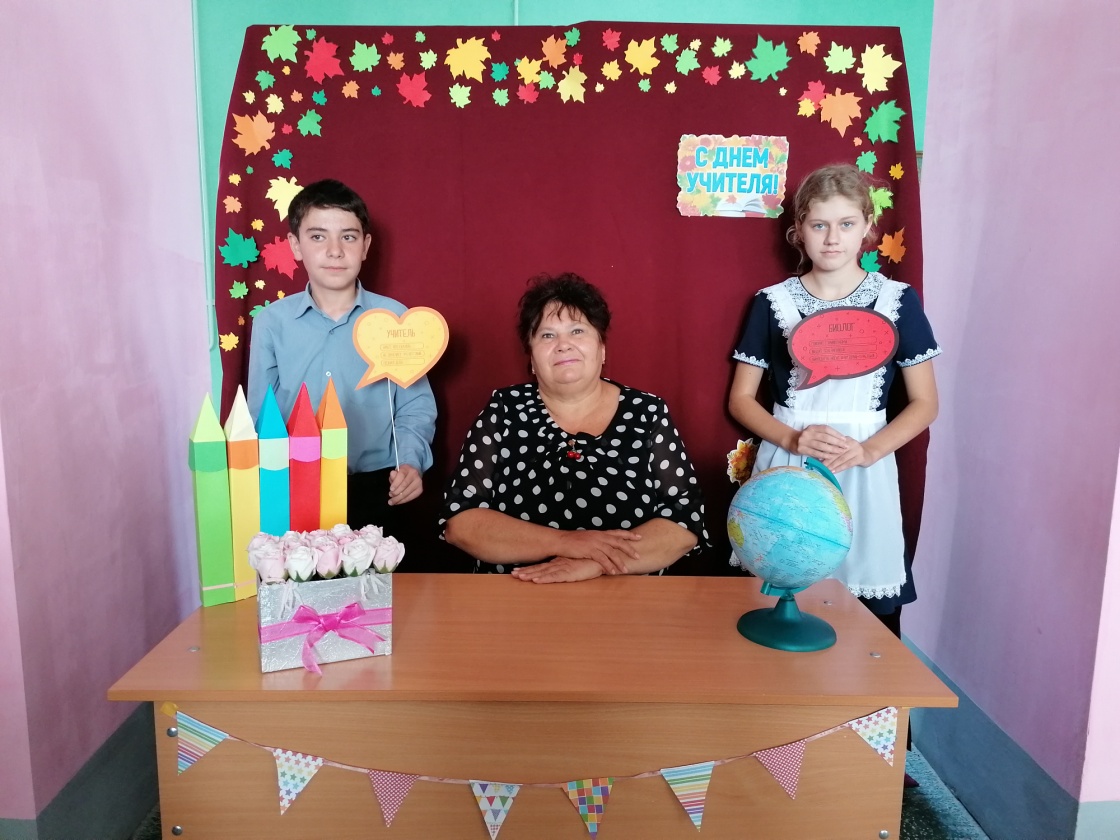 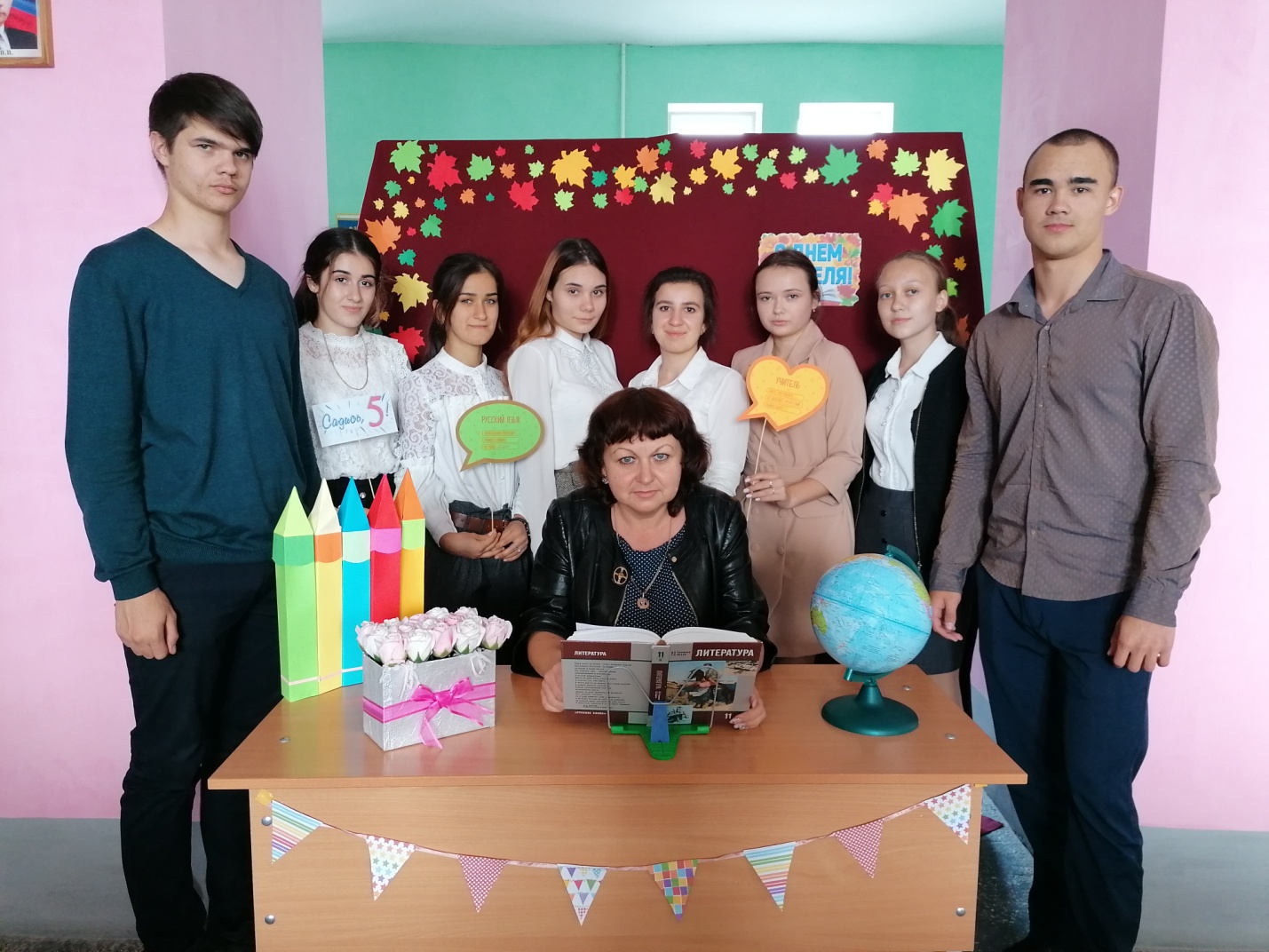 